NEU Yoga ab Montag, den 15. August 2022
 in neuen Räumlichkeiten in der Praxis



Heidhauser Straße 274,   45239 Essen

Kursplan
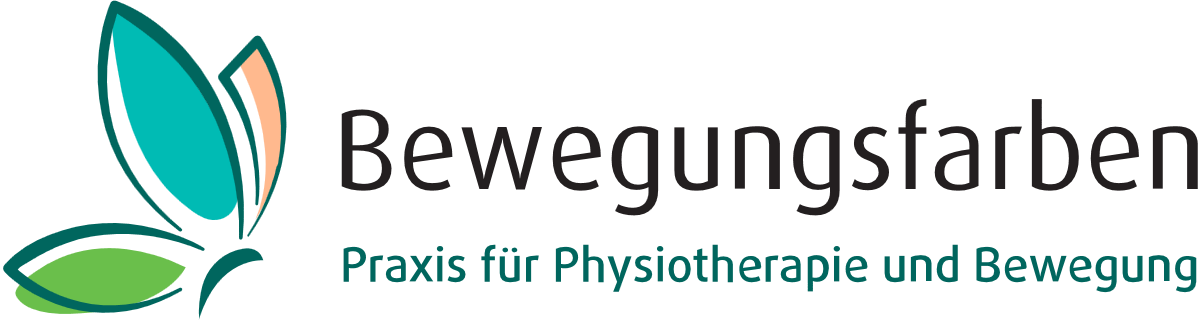 
www.yogaraum-werden.de, Simone Jung Tel. 0173/1646540
MontagDienstagMittwoch11 Uhr
Yoga Sanft&Rücken
Auch online
17 Uhr
Rücken Yoga
Auch online
18:30 Uhr
Hatha&RückenFit
Nur online
18 Uhr
Yin Yoga
Auch online
18 Uhr
Yin Yoga